Three-channel UAV anti-shield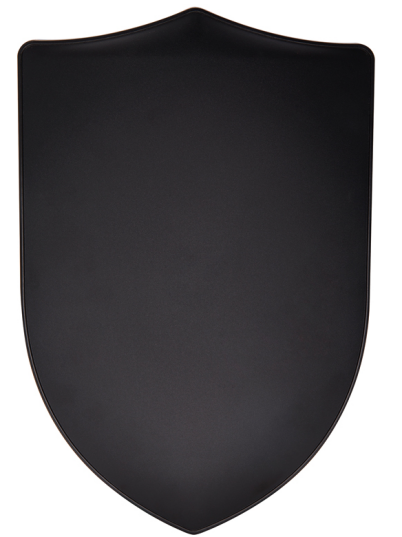 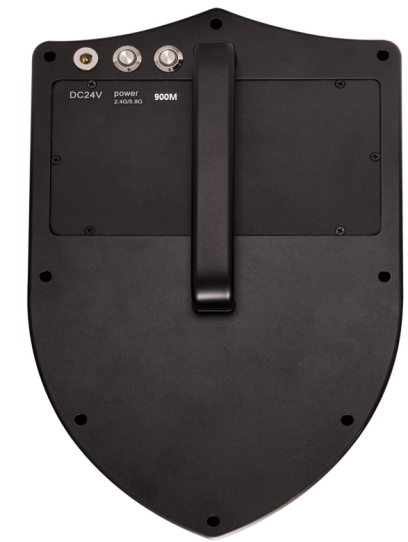 01.Product descriptionTX-WRJ-01 is a directional shield type anti-aircraft equipment with lithium battery, which is easy to operate and can realize single-frequency control. The equipment uses narrowband interference technology and radio frequency suppression technology to cut off the connection between the UAV and the remote controller, thus forcing the UAV to return to the sea. After being controlled, the UAV will cut off the image transmission channel, and will not be able to transmit video, aerial photos and receive any instructions from the ground remote controller, so as to protect the key areas and prevent the privacy from being leaked.02.Main index parameters03.重点行业机场、公检院系统、监狱、看守所、戒毒所、保密机构、部队、⼤型赛事、演唱会、重要会议、政府机关、反恐领域等重要地点、设施，需要空间保密、无人机机管控的地域。 Operating frequency band/power830-919MHz  Power 10W Operating frequency band/power    2400-2483MHz Power 30W Operating frequency band/power5825-5852MHz Power 30W Battery capacity24V 6.5A/H Countervailing capabilitycourse reversal Reverse distance500~1000m Counter-angle30° Duration1小时 Charging mode29.4V charging adaptersize 280*180*70mmweight3.2kg